Key Identified RisksDate of original assessment: 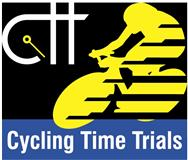 Risk AssessmentCourse/Road(s) Assessed: 1U/11  Course: 1U/11 – 10 mile alternative start and finishesDate of Assessment/Review: 19/10/2021Name of Assessor: Nick SenechalCourse Description:  Start at Start Immediately South of entrance to Southill Sawmills (Gastlings Lodge) at GR TL 1303 4251. Follow road south, under abandoned railway bridge and then south west to junction west of Keeper’s warren where TL west, then south west) to Ireland, where TL after Black Horse Pub (west) over disused railway bridge and after approx. 1 mile TL (North) towards Southill, where after sharp right bend TL opposite White Horse Pub, bear left at junction by Southill church and follow road north east then north west to Old Warden where TL on joining Bedford Road (east) bearing left at next junction (south) to complete circuit (approx. 5.6m) – repeat circuit to finish on Southill/Old Warden road on descent to Old Warden approx. 70m after right hand bend and 300m before junction with Bedford Road, Old Warden.Traffic Flows: As for main 1U/11 course risk assessment.Course/Event History: Uses route approved for HNCC “11.2” course (1U/11) with revised start and finish areas.This route has been used successfully in whole or part for 16 events during 2021.DistanceLocationIdentified Significant Risk/HazardsLevel of Risk
Low/Med/HighMeasures to reduce Risk
(if applicable)0 milesSTART: Start Immediately South of entrance to Southill Sawmills at GR TL 1303 4251Riders in queuing for start in road. LowAdvise to stand on tarmac entrance to Southill Sawmills.and beware of very low levels of traffic passing through gate to Sawmill.Only starting rider on road.Risk to riders starting on roadLow“Cycle event” warning sign before junction. Timekeeper and pusher off (if present) to wear high vis.9.8 milesRight hand bend prior to finishRestricts view of finish area aheadMedium/LowPlace “Cycle Event” sign before bend to provide early waring of finish line ahead10 milesFINISH: Approximately 70m North West of right bend on Southill to Old Warden Road. GR TL1373 4333 Riders congregating near finish may constitute a hazard to other road users, and later starting competitors on first lapMediumInstruct riders not to gather round timekeeper but to proceed back to HQ.The small junctions or entrances to farms/ facilities that are not identified in this risk assessment have been considered, however are not considered significant to pose a risk and therefore have not been noted.    